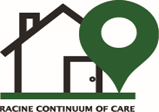 FY2022 Continuum of Care New Project ApplicationAgencies that apply for funds through the CoC Funding Process must complete an application for each program in E-snaps.  In addition, agencies must complete this New Project Application for each program.  This form is due on Wednesday, August 31, 2022, by 11:59:59 PM CST to racinecocorg@gmail.com You MUST use subject line: "Agency Name", “Project Type”, “New, Bonus” when you submit. For example: HALO, PSH Bonus Application.Late or incomplete applications will not be considered. Please do not wait until the deadline to submit the application. No grace period will be granted. If you have questions, please contact Teresa Reinders at racinecocorg@gmail.com.Agencies with more than one CoC project must submit a separate form for EACH project.   Please answer the following questions:Project applications will be reviewed based upon adherence to the HUD CoC Program Interim Rule and FY22 CoC NOFA.
Please describe how your project takes proactive steps to minimize or overcome barriers to housing retention. 
Please describe how you will solicit and incorporate feedback from program participants. 
CoC-funded projects are required to comply with the Racine CoC Written Standards. Describe how the agency will ensure compliance with the Written Standards including plans for internal review and monitoring of project policies and practices.
All projects, including non-housing projects, must operate with the Housing First approach as described in the CoC Written Standards general requirements. Describe how the Housing First approach will be applied to the proposed project. Include aspects of project policies and staff training that can support the Housing First approach such as trauma-informed care, harm reduction, motivational interviewing, and client choice
Describe key partnerships your agency has established that will help with implementation of this project. 
What percentage of staff members identify as Black, Indigenous or a Person of Color? 
How does this program work against systematic racism and other structures of oppression? 
How will this program and its practices be culturally responsive to the population(s) who participate? 
What barriers does your project have for participation by Black, Indigenous and Persons of Color (e.g., lack of outreach)? What steps has your agency taken or will take to eliminate the identified barriers? 
Describe how your project will ensure that persons with disabilities receive equal access to services and opportunities?
How did you hear about the CoC funding opportunity? (INFO ONLY)
BONUS POINTS	PSH and RRH projects that leverage housing and healthcare resources are eligible for up to 20 bonus points. For housing leverage, please attach a letter of commitment, contract, or other formal documents that demonstrate the number of subsidies being provided or units being provided to support this project. For healthcare leverage, please attach a written commitment that includes the value of the commitment and dates the healthcare resources will be provided. DateAgency NameProject NameProject Contact NamePhone NumberE-MailFunding Request (amount from e-snaps)Funding Request (amount from e-snaps)Funding Request (amount from e-snaps)aAmount for Leasing or Rental Assistance(from budget in e-snaps application) $  bAmount for Supportive Services(from budget in e-snaps application)$ cAmount for Operating Costs(from budget in e-snaps application)$  dAmount for HMIS(from budget in e-snaps application)$ eAmount for Admin (cannot exceed 10%)(from budget in e-snaps application)$ fTotal HUD Funding Amount Requested(total of lines a-e)$ gMatch required (from e-snaps budget application)$ hTotal project cost submitted: total of lines f + g $ Proposed # of UnitsProposed # of UnitsProposed # of BedsProposed # of BedsIs this a DV Bonus Project – Yes, or No?Is this a DV Bonus Project – Yes, or No?Threshold CriteriaThreshold CriteriaDoes the agency have any outstanding HUD monitoring findings? If yes, please provide explanation.Explain:Does the project comply with the CoC Interim Rule 24 CFR 578?Is the agency registered in SAM.gov?Does the agency have an active Unique Entity ID (formerly DUNS Number)?  If yes, what is the agency UEI ID? Does the agency have any delinquent federal debt? If yes, please provide explanation. Is the agency under debarment or suspension from doing business with the Federal Government and/or on the Federal do not pay list? If yes, please provide explanation:Explanation: Does the agency currently enter data into the Homeless Management Information System (HMIS) or comparable database for Domestic Violence providers?  If yes, please list which system you use (Clarity or Osnium): Does the agency commit to active participation in the Racine CoC?   Active participation includes regular attendance at general meetings, as well as participation in committees or workgroups.Does the agency agree to participate in the Coordinated Entry System and follow Coordinated Entry policies and procedures?Does the agency agree to comply with HUD regulations, Racine CoC Written Standards, Statewide HMIS Policies and Procedures, or other requirements set forth by the Racine CoC?What does the agency propose to use for any required match?  This question needs to be answered in e-snaps as well, but it is also requested in this application supplement.  